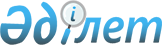 О проекте Указа Президента Республики Казахстан "О внесении изменений и дополнения в указы Президента Республики Казахстан от 1 ноября 2004 года № 1466 "О перечне водохозяйственных сооружений, имеющих особое стратегическое значение" и от 5 марта 2007 года № 294 "О перечне объектов, не подлежащих передаче в концессию"Постановление Правительства Республики Казахстан от 6 июня 2014 года № 619      Правительство Республики Казахстан ПОСТАНОВЛЯЕТ:

      внести на рассмотрение Президента Республики Казахстан проект Указа Президента Республики Казахстан «О внесении изменений и дополнения в указы Президента Республики Казахстан от 1 ноября 2004 года № 1466 «О перечне водохозяйственных сооружений, имеющих особое стратегическое значение» и от 5 марта 2007 года № 294 «О перечне объектов, не подлежащих передаче в концессию».      Премьер-Министр

      Республики Казахстан                       К. Масимов О внесении изменений и дополнения в указы Президента Республики

Казахстан от 1 ноября 2004 года № 1466 «О перечне

водохозяйственных сооружений, имеющих особое стратегическое

значение» и от 5 марта 2007 года № 294 «О перечне объектов, не

подлежащих передаче в концессию»      ПОСТАНОВЛЯЮ:

      1. Внести в некоторые указы Президента Республики Казахстан следующие изменения и дополнение:

      1) в Указ Президента Республики Казахстан от 1 ноября 2004 года № 1466 «О перечне водохозяйственных сооружений, имеющих особое стратегическое значение» (САПП Республики Казахстан, 2004 г., № 44, ст. 543):

      заголовок изложить в следующей редакции:

      «О перечне водохозяйственных сооружений, имеющих особое стратегическое значение, в том числе которые могут быть переданы в аренду и доверительное управление»;

      пункт 1 изложить в следующей редакции:

      «1. Утвердить прилагаемый перечень водохозяйственных сооружений, имеющих особое стратегическое значение, в том числе которые могут быть переданы в аренду и доверительное управление»;

      в перечне водохозяйственных сооружений, имеющих особое стратегическое значение, утвержденном вышеназванным Указом:

      заголовок изложить в следующей редакции:

      «Перечень водохозяйственных сооружений, имеющих особое стратегическое значение, в том числе которые могут быть переданы в аренду и доверительное управление»;

      дополнить пунктом 4 следующего содержания:

      «4. Водохозяйственные сооружения (водозаборные сооружения, насосные станции, водопроводные очистные сооружения), перечисленные  в пункте 3 настоящего Указа, могут быть переданы в аренду и доверительное управление.»;

      2) в Указ Президента Республики Казахстан от 5 марта 2007 года № 294 «О перечне объектов, не подлежащих передаче в концессию» (САПП Республики Казахстан, 2007 г., № 7, ст. 80, 2012 г., № 60, ст. 819):

      в перечне объектов, не подлежащих передаче в концессию, утвержденном вышеназванным Указом:

      пункт 5 изложить в следующей редакции:

      «5. Водохозяйственные сооружения (плотины, гидроузлы, другие гидротехнические сооружения), имеющие особое стратегическое значение, за исключением водохозяйственных сооружений (водозаборных сооружений, насосных станций, водопроводных очистных сооружений), обеспечивающих водоснабжение следующих городов:

      1) Астана;

      2) Алматы;

      3) Актау;

      4) Актобе;

      5) Атырау;

      6) Караганда;

      7) Кокшетау;

      8) Костанай;

      9) Кызылорда;

      10) Павлодар;

      11) Петропавловск;

      12) Талдыкорган;

      13) Тараз;

      14) Уральск;

      15) Усть-Каменогорск;

      16) Шымкент;

      17) Семей;

      18) Туркестан;

      19) Темиртау;

      20) Экибастуз;

      21) Рудный;

      22) Жезказган;

      23) Кентау;

      24) Балхаш;

      25) Жанаозен;

      26) Сатпаев;

      27) Аксу;

      28) Риддер;

      29) Арысь;

      30) Степногорск;

      31) Шахтинск;

      32) Сарань;

      33) Капчагай;

      34) Аркалык;

      35) Лисаковск;

      36) Приозерск.».

      2. Настоящий Указ вводится в действие со дня его первого официального опубликования.      Президент

      Республики Казахстан                       Н.Назарбаев
					© 2012. РГП на ПХВ «Институт законодательства и правовой информации Республики Казахстан» Министерства юстиции Республики Казахстан
				